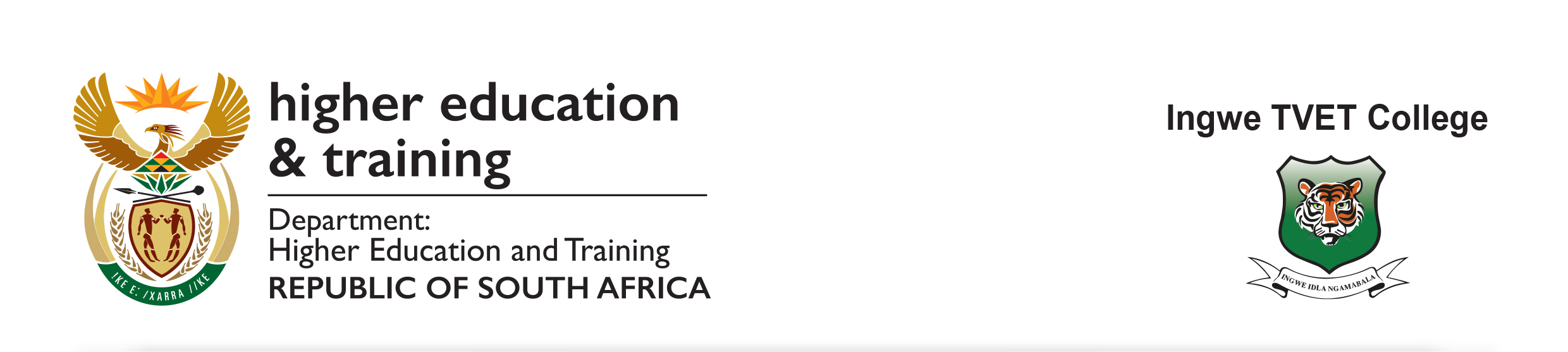 17 February 2022Notice of CancellationSUPPLY AND DELIVERY OF SIXTY (60) COMPUTERS AT MOUNT FRERE CAMPUS This notice of cancellation of the above bid notice advertised on 11 February 2022 due to change of specification, however the bid will re-advertised.For more information please do not hesitate to contact the Supply Chain Management Unit @ 039 940 2142.Kindly regards_________________________Mr. B. NkonyanePrincipal – Ingwe TVET College